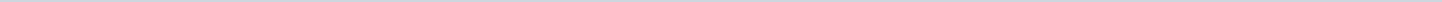 Geen documenten gevonden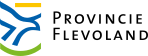 Provincie FlevolandAangemaakt op:Provincie Flevoland29-03-2024 15:15Ingekomen stukken0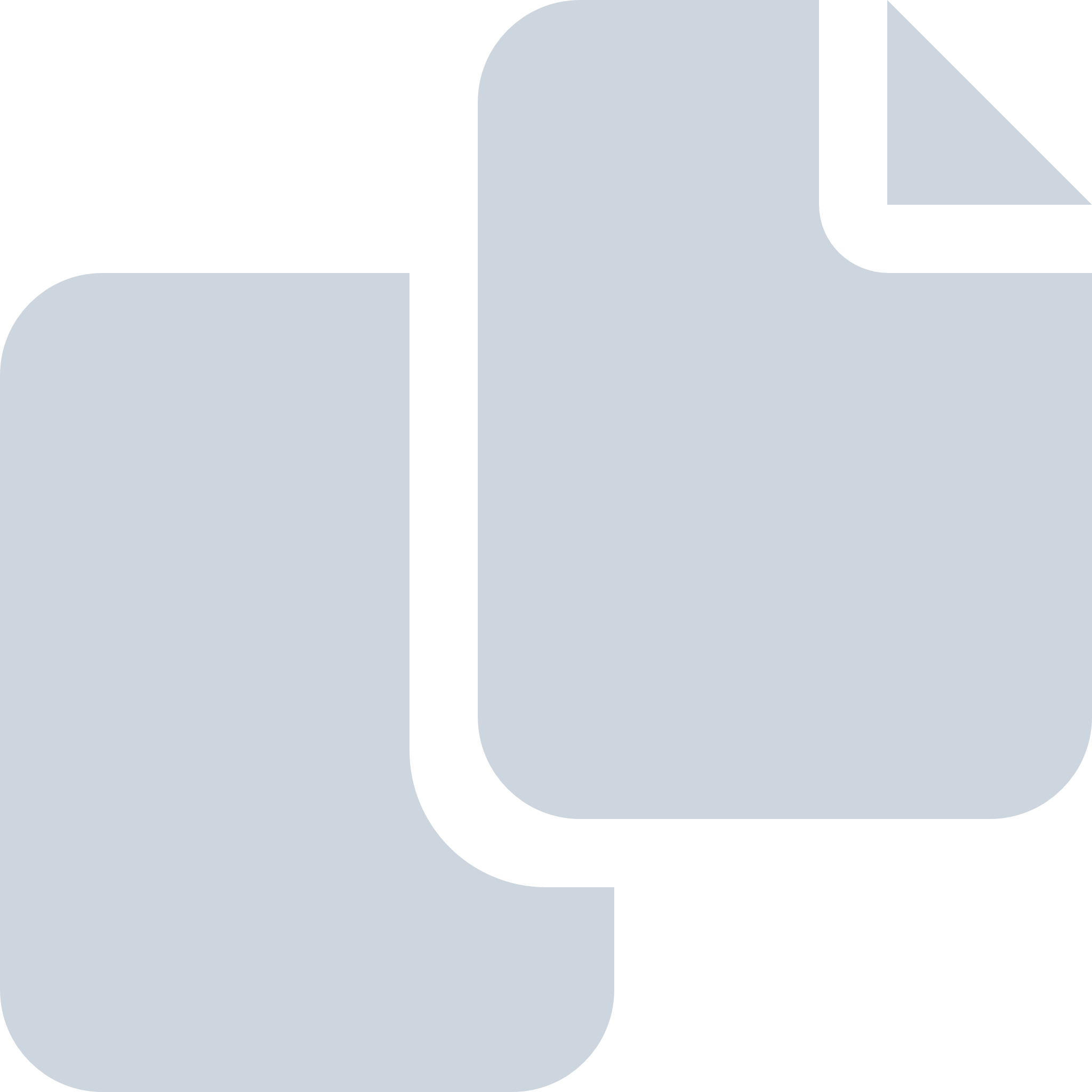 Periode: juni 2007